Terrorism AdvantageCONTENTION 1 IS TERRORISMThe first internal Link is Anti-AmericanismThe current US strategy in Yemen focuses on killing the leaders of the AQAP-but it will failKagan ‘11By Frederick W. Kagan author of the 2007 report Choosing Victory: A Plan for Success in Iraq, is one of the intellectual architects of the successful "surge" strategy in Iraq. He is the director of the AEI Critical Threats Project and a former professor of military history at the U.S. Military Academy at West Point. Targeted Killings Can't be Total Strategy to Defeat al Qaeda September 30, 2011 http://www.criticalthreats.org/yemen/kagan-awlaki-targeted-killings-september-30-2011The killing of al Qaeda leader …., but we do not have the capabilities ourselves or the capable partners in Yemen, Somalia, and elsewhere to repeat that exercise.This strategy backfires-producing greater recruiting pools for terrorismJohnsen  Ph.D at Princeton 10 (Gregory D., a former Fulbright fellow in Yemen, is currently a Ph.D. candidate in Near Eastern Studies at Princeton University, “Ignoring Yemen at Our Peril,” Foreign Policy, October 31, http://www.foreignpolicy.com/articles/2010/10/31/ignoring_yemen_at_our_peril?page=0,1)The United States, … holding is not a safe bet. Now is a key time to change perceptions in Yemen-US governance assistance is key to winning hearts and minds in Yemen that prevent AQAP attacksGreen Soref Fellow at Washington Institute 11 (Daniel, Soref fellow at the Washington Institute for Near East Policy, focusing on Yemen, al-Qaeda, counterinsurgency, and stability operations, “The American Moment in Yemen,” Fikra Forum, April 18, http://fikraforum.org/2011/04/the-american-moment-in-yemen/.)If the United States … have a safe haven within which to launch attacks against the United States.AND THE SECOND INTERNAL LINK IS GOVERNANCEAQAP is creating a safe haven by filling by providing services that the government doesn’t-the plan gives the tribes a better offer which fracture the AQAP-Tribe allianceHedberg Lieutenant in the US navy ‘10By Nicholas J. Hedberg [Lieutenant, United States Navy B.A., Political Science, Gonzaga University, 2005] THE EXPLOITATION OF A WEAK STATE: AL-QAEDA IN THE ARABIAN PENINSULA IN YEMEN NAVAL POSTGRADUATE SCHOOL THESIS, June 2010The final aspect of strengthening the government …, but it is going to take the help of the important Western donor countries, and most importantly, its neighbors in the Gulf Cooperation Council.AND THE IMPACTSYemen is the key linchpin of global Al Qaeda– they’re key to recruiting, training, deployment, and are the refuge of last resort
Scheuer Adj Prof at Georgetown ‘8 [Michael Scheuer is a former CIA intelligence officer, American blogger, historian, foreign policy critic, and political analyst. He is currently an adjunct professor at Georgetown University's Center for Peace and Security Studies, “Yemen’s Role in al-Qaeda’s Strategy”, Terrorism Focus Volume: 5 Issue: 5, February 7, 2008, http://www.jamestown.org/programs/gta/single/?tx_ttnews%5Btt_news%5D=4708&tx_ttnews%5BbackPid%5D=246&no_cache=1]Osama bin Laden … This feeling becomes even stronger if those who need protection are religious people, because the tribesmen here are greatly affected by religious discourse”AQAP is the greatest terrorist threat-they can attack the USBoucek  Yemen expert and fellow at Carnegie Endowment, 2011[Dr. Christopher, Associate, Middle East Program Carnegie Endowment for International Peace Written Testimony Senate Committee on Foreign Relations Subcommittee on Near Eastern and South and Central Asian Affairs Washington, D.C. July 19, 2011, http://foreign.senate.gov/hearings/hearing/?id=6dfc834d-5056-a032-5221-41d3cf94e791]Since its creation in … from Yemen.Successful AQAP attack draws the US into conflict in YemenTerril Strategic Studies Institute 11. (Andrew Terril, joined the Strategic Studies Institute (SSI) in October 2001, and is SSI’s Middle East specialist. January 2011, “The Conflicts in Yemen and US National Security”, http://www.strategicstudiesinstitute.army.mil/pdffiles/PUB1040.pdf)The political … combat forces. Holy Crap! The AQAP is going nuclearGrossman ‘11By Elaine M. Grossman, Global Security Newswire Panetta: Yemeni Support for Counterterrorism Persists, Despite Instability Updated: June 10, 2011 | 3:50 p.m. 
http://www.nationaljournal.com/nationalsecurity/panetta-yemeni-support-for-counterterrorism-persists-despite-instability-20110610Adm. Michael Mullen, … was working with other U.S. agencies to "prevent the proliferation of nuclear weapons, fissile materials and dangerous technologies." They can build a bomb-its only a matter of getting the materialJoyner 9 (Christopher C., Professor of International Law at Georgetown University, “Nuclear Terrorism in a Globalizing World: Assessing the Threat and the Emerging Management Regime,” Stanford Journal of International Law, Summer, p. 218,http://www.thefreelibrary.com/Nuclear+terrorism+in+a+globalizing+world%3A+assessing+the+threat+and...-a0216486733)A further cause for …within the capabilities of al-Qaeda. (72) The impact is extinctionSid-Ahmed ‘4 (Mohamed, Managing Editor for Al-Ahali, “Extinction!” August 26-September 1, Issue no. 705, http://weekly.ahram.org.eg/2004/705/op5.htm)A nuclear attack …. we will all be losers.AQAP has the intent and the capabilities to disrupt the bab-al-mandabThomas ‘11Matthew J. Thomas Al-Qaeda in the Land of Faith and Wisdom: The Fall of Saleh and March on Al-Aqsa M.A. Nonproliferation and Terrorism StudiesMonterey Institute of International StudiesMay 2012, CandidateSubmitted on May 8, 2011IPOL 8627 A, Seminar: Militant Islamic MovementsProfessors Jeffery M. Bale and Sharad Joshi AQAP is well aware of … a vein of life for the AmericansAQAP attacks causes oil shocksThe Soufan Group 11The Soufan Group, is an international strategic consultancy group that advises governments, corporations, and institutions on policy, strategy, security, and risk management; and trains law enforcement, intelligence, judicial, and security services.TSG Atmospherics: The Gate and the Straits: Oil Crises Ahead? July 7, 2011 http://soufangroup.com/news/details/?Article_Id=91Further political disruption—…  very high world oil prices.Single attacks can cause oil shocks and biodiversity loss-perception is keyCory Pres of Mammoh Resource Partners 2004By Dr. Roger L. Cory, President Mammoh Resource Partners earned a Doctor of Jurisprudence from Pepperdine School of Law, and is both founder and President of Mammoth Resource Partners. Mammoth accepts partnership participation primarily from the broker/dealer industry, and is one of the most active and successful energy exploration companies in the Appalachian region. Oil Terrorism: The Living Nightmare No One Wants to Contemplate, 2004 http://www.mammothresource.com/article_files/oil_terrorism.pdfNo one oil tanker, should …..attacks.Oil shocks empirically collapse growth—Kill consumption and spike inflation Roubini Prof of Bis & Setser Research Associate 4 (Nouriel Roubini, Professor of Business, Brad Setser, Research Associate, Global Economic Governance Programme, University College, Oxford, August 2004, online)Oil prices … to an increase in the price of oil, not all oil price spikes lead to a recession. The 2003 spike associated with the invasion of Iraq is a good example.The Brink is nowChart Prophet 1/4Chart Prophet  is a top-down equity investment fund backed by programmed timing strategies and a Triple-Perspective analysis. Jan 4 2012, 2012: On The Verge Of A Global Recession? http://seekingalpha.com/article/317338-2012-on-the-verge-of-a-global-recession2012 will be a …. valuations.Economic collapse causes extinction Bearden 2000 (Lt. Col Thomas E. Bearden, PhD, MS, BSCo-inventor - the 2002 Motionless Electromagnetic Generator - a replicated overunity EM generator Listed in Marquis' Who'sWho in America, 2004)Just prior to the … a 99% chance of that scenario or some modified version of it, resulting.Biodiversity loss leads to extinction.Diner ‘94—Major David, Judge Advocate General’s Corps, United States Army, Military Law Review, Winter, 143 Mil. L. Rev. 161Biologically diverse …  may be edging closer to the abyss.Instability AdvantageCONTENTION 2 IS INSTABILITYLack of government capacity undermines water management projects in the status quoRogers Research Assistance at CNAS 2009Will Rogers, Research Assistant, Natural Security Program Center for a New American Security“On the Knife’s Edge: Yemen’s Instability and  the Threats to American Interests” November 2009 pg 4 http://www.humansecuritygateway.com/documents/CNAS_OnTheKnifesEdge_YemensInstability_ThreatToAmericanInterests.pdfIn Yemen, dwindling oil production…. its lack of authority.Yemen is on the brink of a water crisis that causes internal conflictBipartisan Policy Center 2011Project Co-Chairs: Ambassador Paula Dobriansky, former Undersecretary of State Admiral (Ret.) Gregory Johnson, former Commander, U.S. Naval Forces, Europe Fragility and Extremism in Yemen, Bipartisan Policy Center, January 2011 pg 46Water Yemen has …. as water scarcity hits the lucrative qat-growing industry.145Continued Yemeni instability causes a laundry list of problems including Saudi Arabia-Iran proxy wars and refugee crisisBipartisan Policy Center 2011Project Co-Chairs: Ambassador Paula Dobriansky, former Undersecretary of State Admiral (Ret.) Gregory Johnson, former Commander, U.S. Naval Forces, Europe Fragility and Extremism in Yemen, Bipartisan Policy Center, January 2011 pg 3Were the …. legitimacy.Saudi-Iran proxy wars go nuclearLondon Pres of Hudson Institute and Prof Emeritus at NYU, 10by Herbert I. London is President Emeritus of Hudson Institute and Professor Emeritus of New York UniversityThe Coming Crisis in the Middle EastJune 23, 2010http://www.hudson.org/index.cfm?fuseaction=publication_details&id=7101The …exchange.Specifically-the flood of armed refugees collapse Saudi ArabiaHaykels Prof at Princeton 11By Bernard Haykels a professor of Near Eastern studies at Princeton University
Saudi Arabia’s policy of stability at all costs may backfire August 19, 2011 01:47 AM 
Read more: http://www.dailystar.com.lb/Opinion/Commentary/2011/Aug-19/Saudi-Arabias-policy-of-stability-at-all-costs-may-backfire.ashx#ixzz1YHqlvEmy 
(The Daily Star :: Lebanon News :: http://www.dailystar.com.lb) Neighboring …. have increased, possibly benefiting Iran in the long run.AND Saudi collapse triggers widespread Middles East instability and conflictIndyk Brookings Institute 11By Martin Indyk, VP of Brookings Institute Foreign Policy Program April 7th 2011 Amid the Arab Spring, Obama’s dilemma over Saudi Arabia http://www.washingtonpost.com/opinions/amid-the-arab-spring-obamas-dilemma-over-saudi-arabia/2011/04/07/AFhILDxC_story_1.htmlAnd the Saudi …. in the Middle East.If Yemen becomes a failed state, every impact becomes inevitable Hedberg ‘10By Nicholas J. Hedberg [Lieutenant, United States Navy B.A., Political Science, Gonzaga University, 2005] THE EXPLOITATION OF A WEAK STATE: AL-QAEDA IN THE ARABIAN PENINSULA IN YEMEN NAVAL POSTGRADUATE SCHOOL THESIS, June 2010There is no ….. terrorism.Plan TextPlan: The United States Federal Government should provide assistance for local governance training programs in Yemen. SolvencyCONTENTION 3 IS SOLVENCYUS governance assistance for municipalities and civil society groups solvesGreenfield Program Officer for the Middle East 10[Danya, program officer with the Middle East and North Africa division at the Center for International Private Enterprise, and travels frequently to Yemen, the Gulf, and throughout the region.| January 14, 2010, Sustainable Development Is Possible in Yemen, http://www.americanprogress.org/issues/2010/01/sustainable_development_yemen.html]U.S. policy should focus …. because of their experience in Iraq working with tribal groups. The US is the most credible actor in YemenBurke Researcher at FRIDE 10 (Edward, Researcher at FRIDE “Assessing Democracy Assistance: Yemen” Fride, http://www.fride.org/download/IP_WMD_Yemen_ENG_jul10.pdf)Among NGOs, the …. European donors..The US gives aid to Yemen now-its just not enoughDilanian 2010[Ken, USA TODAY Updated 1/5/2010 11:41 PM Yemen hasn't received as much U.S. aid as its neighbors, http://www.usatoday.com/news/world/2010-01-05-yemen-aid_N.htm]Although American …. scope of the problem."Despite all the money and rhetoric, the US and the international community don’t consider Yemen a priority Lynch 9/19 Posted By Marc Lynch is associate professor of political science and international affairs at George Washington University.  Monday, September 19, 2011 - 11:21 AM The costs of ignoring Yemen http://lynch.foreignpolicy.com/posts/2011/09/19/the_costs_of_ignoring_yemen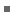 It has been …. that neglect in blood.   Investing in local government ensures power transitionAl Muwaddah 2011 (President – Center for Civic Development,  CDDRL Yemen Yemen between Regime Survival and Systemic Change    Abdul Nasser 23 number 122)The presence … ensure its implementation. 